APPLICATION FORMChief Executive Officer
REDHS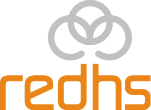 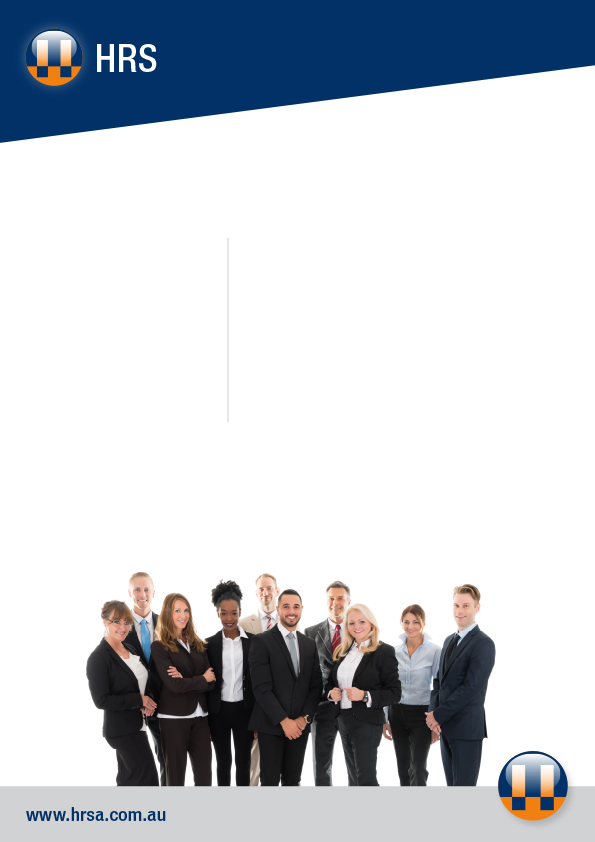  [Complete the grey sections in the form below.  Please return completed document in ‘Word’ format]Summary Details Educational Background Most recent professional experience Professional Registration/ MembershipsPre-Requisite Selection CriteriaNamePostal AddressMobileConfidential EmailHow did they hear about jobQualificationUniversity / InstitutionYear CompletedQualificationUniversity / InstitutionYear CompletedQualificationUniversity / InstitutionYear CompletedOrganisationTitleReported toDatesBudget ResponsibilityStaff ReportsOrganisationTitleReported toDatesBudget ResponsibilityStaff ReportsOrganisationTitleReported toDatesBudget ResponsibilityStaff ReportsProfessional bodyRegistration /Membership TypeRegistration /Membership NumberProfessional bodyRegistration /Membership TypeRegistration /Membership NumberAPHRA Registration NumberYes / No/NARelevant Tertiary QualificationsYes / No  Current Driver’s License Yes / No  Current Police CheckYes / No  Current Working with Children’s CheckYes / No  NDIS Worker Screening CheckYes / No Required vaccinations as mandated including Covid VaccinationYes / No  